Margherita	14.50Prosciutto /Schinken	19.00Crudo /Rohschinken	21.00 Padrone /Schinken, Pilze	20.00Calzone /Schinken, Ei	20.50Cipolla /Zwiebeln	17.50Milano /Schinken, Spinat, Ei	22.50Funghi /Champignon Pilze	19.00Porcini /Steinpilze	21.50Gallo /Pouletbrust	20.50Romana /Sardellen, Kapern	16.50Frutti di Mare 	22.50/Meeresfrüchte	Gamberetti	22.50 /Crevetten, KnoblauchFiorentina	20.50/Thunfisch,Kapern, Oliven	Marina	22.50/Lachs, Kapern, Zwiebeln Rucola /Rohschinken,	22.50Rucola, gehobelter Käse4-Stagioni /Schinken, Pilze,	22.50Artischocken, Salami Capricciosa /Sardellen,	21.50Artischocken, Kapern, OlivenVegetariana	22.50 /Artischocken, Broccoli, Spinat	Hawaii	21.50 /Schinken, Ananas, PfirsichToscana /scharfe Salami,	22.50Pilze, Knoblauch, Oliven		Diavolo /scharfe Salami, 	21.50	Knoblauch, Peperoncini		De medici	20.50	/Gorgonzola, Peperoncini Al Porro /Lauch, Speck, 	22.50Knoblauch, Peperoncini	______________________________________________Solo con Mozzarella di Bufala:Nur mit Büffel-mozzarella:Originale /Basilikum	19.00Bufalina /Rohschinken, Rucola,	25.50Cherrytomaten Pasta 	Kl/Gr PortionSpaghetti Napoli 	16.50/18.50/tomatensauce	Spaghetti Carbonara	19.50/21.50/Rahm, Speck, Ei, käsePenne Arrabiata /Tomaten,	19.50/21.50Knoblauch, Peperoncini	Penne della Casa /Tomaten,	19.50/21.50fleischrahmsauce, Pilze, käseGnocchi Pesto /Hausg. mit	19.50/21.50knoblauch, basilikum & käseTortellini alla Panna 	19.50/21.50/Spinat & Ricotta Füllung an RahmsauceAntipasti*Insalata Verde 	8.50/Grüner Salat	*Rucola Salat	11.50/mit gehobeltem Grana padano*Caprese /Kuhmilch mozzarella	12.50*Caprese /büffel-mozzarella	18.50 Zuppa Stracciatella	8.50/bouillonsuppe& EiBruschetta (3 Stück)	12.00RipieniLasagne al Forno 	23.50/Hausgemachte Lasagne mit RindfleischParmigiana di Melanzane 	23.50/ Hausgemachte Auberginen mit Tomatensauce und Mozzarella Überbacken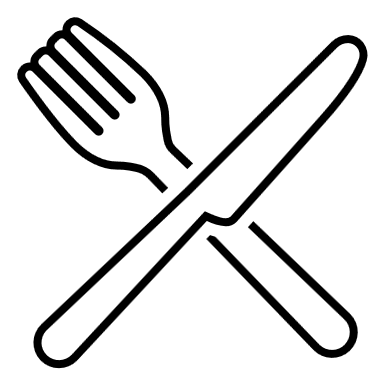 Fitness Teller  /Poulet/Schwein	28.50mit Salat/Gemüse/PommesBeefsteak Tatar “Klassiker” 	28.50/140 gramm Mild, Medium, Feurig“Mistkratzerli im Körbli”	30.50/knuspriges Poulet & Pommesmit Café de Paris Sauce°Scaloppine Nature 	36.50°Scaloppine al Limone 	38.50/kalbschnitzel an Zitronenrahmsauce°Riesencrevetten dello Chef 	39.50/mit Knoblauch, Petersilie, Basilikum, Peperoncini & einem Schuss CognacRisotti	Kl/Gr PortionRisotto al Gorgonzola	18.50/21.50Risotto ai Porcini	18.50/21.50Risotto ai Frutti di mare	23.50/27.50